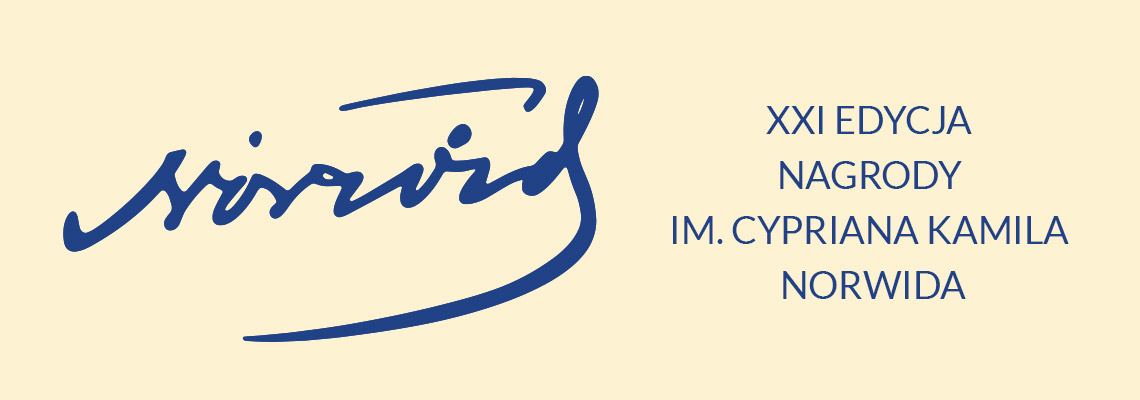 Warszawa, 20 września 2022 r.KOMUNIKAT PRASOWYSerdecznie zapraszamy na uroczystość wręczenia 
Nagród im. Cypriana Kamila Norwida, 
która odbędzie się26 września 2022 roku o godzinie 18.00w Teatrze Polskim im. Arnolda Szyfmana
na Scenie Kameralnej im. Sławomira Mrożka 
w Warszawie (wejście od ul. Sewerynów)Po zakończeniu uroczystości będzie możliwość porozmawiania z laureatami, nominowanymi, organizatorami i członkami kapituł oraz nagrania materiałów.Prosimy o zgłaszanie akredytacji na jeden z poniższych kontaktów:Magda DenkoMazowiecki Instytut Kulturym.denko@mik.waw.plTel: 601 668 875Justyna MichniewiczUrząd Marszałkowski Województwa Mazowieckiegojustyna.michniewicz@mazovia.plTel: 22 432 45 67